Fayetteville in a SnapshotFayetteville and its surrounding two-county area has a growing population of nearly 500,000 (http://www.accessfayetteville.org/), including tremendous growth and significant representation of our Hispanic/Latino population (http://www.nwacouncil.org/pages/demographics/) and the largest Marshallese population outside of the Marshall Islands (http://www.nytimes.com/2012/07/05/us/for-marshall-islanders-hopes-and-troubles-in-arkansas.html). Northwest Arkansas is known for its beautiful scenery, a temperate climate, varied recreational and cultural opportunities (see http://crystalbridges.org/), excellent schools, a nationally recognized economy, and an active regional airport with direct flights to major cities (http://www.flyxna.com/).  The Department of Psychological Science is home to a major private endowment that supports its research mission, and graduate education at the University of Arkansas is supported by the $300 million Walton Foundation Endowment. The Department also has affiliations with the state of the art Jean Tyson Child Development Study Center on campus (http://children.uark.edu/).  For a local focus on the Fayetteville community and the surrounding area, checkout the Fayetteville Flyer at (http://www.fayettevilleflyer.com/)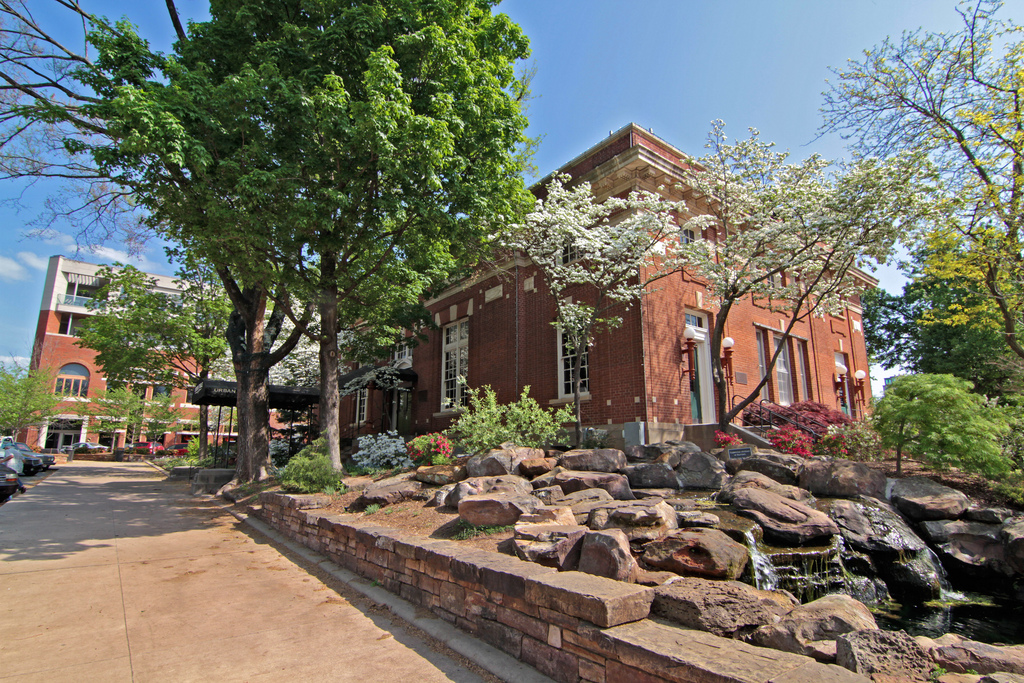 